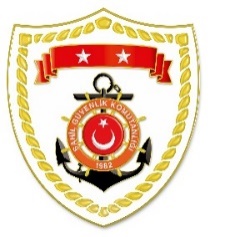 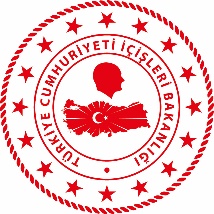 SG Ege Deniz Bölge KomutanlığıS.
NoTARİHMEVKİ VE ZAMANKURTARILAN SAYISIKURTARILAN/YEDEKLENEN TEKNE SAYISIAÇIKLAMA128 Kasım 2022MUĞLA/Bodrum00.2027-Bodrum açıklarında Yunanistan unsurları tarafından Türk Karasularına geri itilen 2 can salı içerisindeki toplam 27 düzensiz göçmen kurtarılmıştır.228 Kasım 2022MUĞLA/Bodrum00.3522-Bodrum açıklarında Yunanistan unsurları tarafından Türk Karasularına geri itilen lastik bot içerisindeki 22 düzensiz göçmen kurtarılmıştır.328 Kasım 2022MUĞLA/Bodrum02.408-Bodrum açıklarında Yunanistan unsurları tarafından Türk Karasularına geri itilen can salı içerisindeki 8 düzensiz göçmen kurtarılmıştır.428 Kasım 2022İZMİR/Dikili04.4037-Dikili açıklarında Yunanistan unsurları tarafından Türk Karasularına geri itilen lastik bot içerisindeki 37 düzensiz göçmen kurtarılmıştır.